Приложение 1.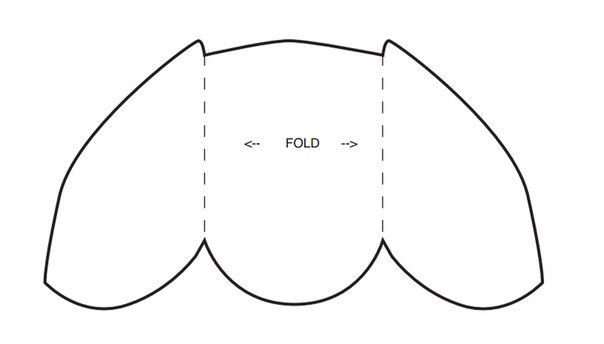 Детские работы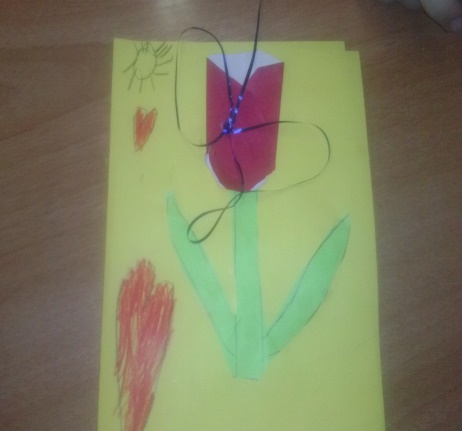 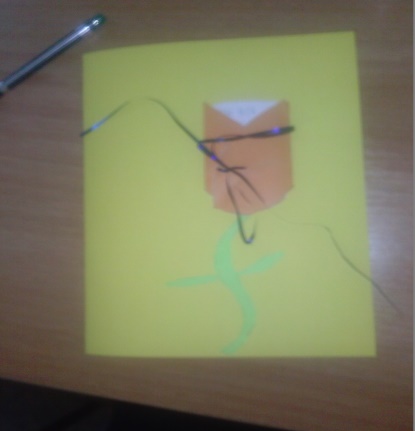 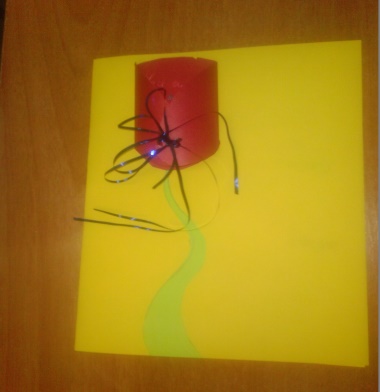 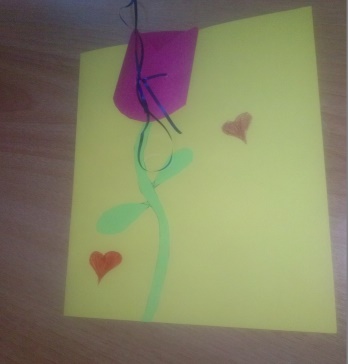 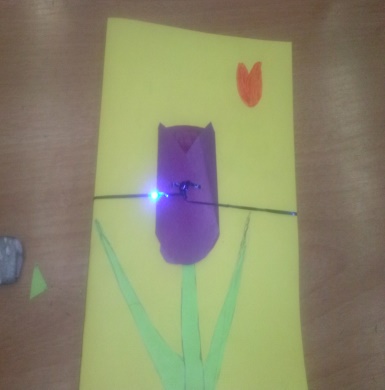 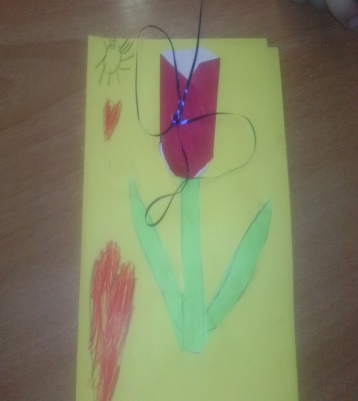 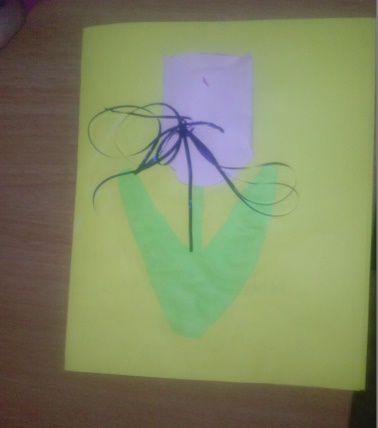 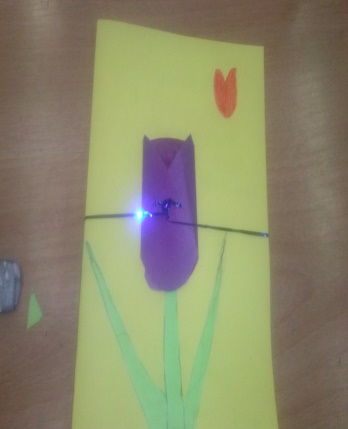 